                                        UNIVERSIDADE FEDERAL DO RIO DE JANEIRO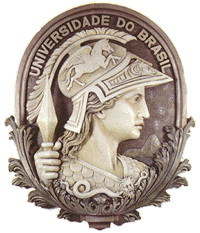 CENTRO DE CIÊNCIAS DA SAÚDEESCOLA DE EDUCAÇÃO FÍSICA E DESPORTOSEspecialização em Treinamento Desportivo Turma 2024                                        UNIVERSIDADE FEDERAL DO RIO DE JANEIROCENTRO DE CIÊNCIAS DA SAÚDEESCOLA DE EDUCAÇÃO FÍSICA E DESPORTOSEspecialização em Treinamento Desportivo Turma 2024                                        UNIVERSIDADE FEDERAL DO RIO DE JANEIROCENTRO DE CIÊNCIAS DA SAÚDEESCOLA DE EDUCAÇÃO FÍSICA E DESPORTOSEspecialização em Treinamento Desportivo Turma 2024                                        UNIVERSIDADE FEDERAL DO RIO DE JANEIROCENTRO DE CIÊNCIAS DA SAÚDEESCOLA DE EDUCAÇÃO FÍSICA E DESPORTOSEspecialização em Treinamento Desportivo Turma 2024Nome:Nome:Nome:Nome do Pai:Nome do Pai:Nome do Pai:Nome da Mãe:Nome da Mãe:Nome da Mãe:Data de nascimento:Data de nascimento:Data de nascimento:Naturalidade: Cidade:                                            Estado:Naturalidade: Cidade:                                            Estado:Naturalidade: Cidade:                                            Estado:Sexo: (  ) Feminino                     (   ) Masculino Sexo: (  ) Feminino                     (   ) Masculino Sexo: (  ) Feminino                     (   ) Masculino Estado civil: Solteira Estado civil: Solteira Estado civil: Solteira Nacionalidade: (   ) Brasileiro Nato; (  ) Brasileiro naturalizado;Nacionalidade: (   ) Brasileiro Nato; (  ) Brasileiro naturalizado;Nacionalidade: (   ) Brasileiro Nato; (  ) Brasileiro naturalizado;                           (  ) Equiparado ;     (  ) Estrangeiro                           (  ) Equiparado ;     (  ) Estrangeiro                           (  ) Equiparado ;     (  ) EstrangeiroSe estrangeiro, país de origem: Se estrangeiro, país de origem: Se estrangeiro, país de origem: ENDEREÇO:ENDEREÇO:ENDEREÇO:ENDEREÇO:Logradouro:Logradouro:Logradouro:Logradouro:Bairro: Bairro: Bairro: Município: Estado: Estado: Estado: CEP:Telefone Residencial: Telefone Residencial: Telefone Residencial: Telefone Celular:E-mail legível:E-mail legível:E-mail legível:E-mail legível:DOCUMENTOS DE IDENTIFICAÇÃO:DOCUMENTOS DE IDENTIFICAÇÃO:DOCUMENTOS DE IDENTIFICAÇÃO:DOCUMENTOS DE IDENTIFICAÇÃO:CPF: CPF: CPF: CPF: Número da Carteira de identidade:Órgão emissor:                                                                      Data da emissão:                                Estado: Número da Carteira de identidade:Órgão emissor:                                                                      Data da emissão:                                Estado: Número da Carteira de identidade:Órgão emissor:                                                                      Data da emissão:                                Estado: Número da Carteira de identidade:Órgão emissor:                                                                      Data da emissão:                                Estado: Número do Título eleitoral:                                                        Data de emissão:Zona:                                             Seção:                                                   Estado: Número do Título eleitoral:                                                        Data de emissão:Zona:                                             Seção:                                                   Estado: Número do Título eleitoral:                                                        Data de emissão:Zona:                                             Seção:                                                   Estado: Número do Título eleitoral:                                                        Data de emissão:Zona:                                             Seção:                                                   Estado: Número do Certificado Militar: _______   Categoria: _________     Estado:_______Órgão: (   ) Ministério da Aeronáutica  (  ) Ministério do Exército  (   ) Ministério da Marinha             (   ) Corpo de Bombeiros          (  )  Polícia MilitarNúmero do Certificado Militar: _______   Categoria: _________     Estado:_______Órgão: (   ) Ministério da Aeronáutica  (  ) Ministério do Exército  (   ) Ministério da Marinha             (   ) Corpo de Bombeiros          (  )  Polícia MilitarNúmero do Certificado Militar: _______   Categoria: _________     Estado:_______Órgão: (   ) Ministério da Aeronáutica  (  ) Ministério do Exército  (   ) Ministério da Marinha             (   ) Corpo de Bombeiros          (  )  Polícia MilitarNúmero do Certificado Militar: _______   Categoria: _________     Estado:_______Órgão: (   ) Ministério da Aeronáutica  (  ) Ministério do Exército  (   ) Ministério da Marinha             (   ) Corpo de Bombeiros          (  )  Polícia MilitarNúmero do Certificado de Dispensa Militar:                                                     Estado: Órgão:  (   ) Ministério da Aeronáutica  (  ) Ministério do Exército  (   ) Ministério da Marinha             (   ) Corpo de Bombeiros          (  )  Polícia MilitarNúmero do Certificado de Dispensa Militar:                                                     Estado: Órgão:  (   ) Ministério da Aeronáutica  (  ) Ministério do Exército  (   ) Ministério da Marinha             (   ) Corpo de Bombeiros          (  )  Polícia MilitarNúmero do Certificado de Dispensa Militar:                                                     Estado: Órgão:  (   ) Ministério da Aeronáutica  (  ) Ministério do Exército  (   ) Ministério da Marinha             (   ) Corpo de Bombeiros          (  )  Polícia MilitarNúmero do Certificado de Dispensa Militar:                                                     Estado: Órgão:  (   ) Ministério da Aeronáutica  (  ) Ministério do Exército  (   ) Ministério da Marinha             (   ) Corpo de Bombeiros          (  )  Polícia MilitarFORMAÇÕES ANTERIORES: FORMAÇÕES ANTERIORES: Nome do Curso de Graduação:Nome do Curso de Graduação:Universidade: Universidade: Estado: Estado: Início do curso:                                                                                 Término do curso: Início do curso:                                                                                 Término do curso: 